                                                      «Война-это ужас из ужасов, это самое страшное преступление. Мне бы хотелось                                                        изобрести вещество или машину такой                                                    разрушительной силы, чтобы всякая                                                         война вообще стала бы невозможной ».Альфред Нобель  Великая Отечественная война 1941-1945г.г. – это ужасная трагедия для всех русских людей. Она пришла в каждый дом, в каждую семью и  принесла с собой величайшую беду: многие матери потеряли своих детей, дети остались без отцов, жёны не дождались мужей. Почти в каждой семье - горе, страдание, слезы, боль, страх, ужас, порой даже отчаянье, разруха, голод и холод, на каждом шагу - смерть. Огромное количество людей погибло в той войне. У многих не было времени  даже оплакивать своих близких. Одни упорно с ружьем в руках шли на врага, другие, не жалея себя, трудились в тылу, чтобы помочь русской армии выстоять против врага. И наш народ победил! Война осталась лишь тяжелым воспоминанием в фотоальбомах, архивах и в памяти  людей, кто выжил в то страшное время. Каждый год 9 мая на Параде Победы, мы видим все меньше и меньше тех людей, которые подарили нам чистое небо над головой. Их почти уже не осталось.       В этом году наша страна будет отмечать 75-летие со дня Победы в Великой Отечественной Войне. Этот праздник значим для каждого из нас, ведь в каждой семье был человек, который воевал за Отчизну в те страшные годы. Кто-то погиб, кто-то чудом вернулся домой …      Мою семью война тоже  не обошла стороной. Мой дедушка, Кожевников Анатолий Михайлович, родился в городе Красный Холм. На фронт он попал в возрасте двадцати одного года. Он воевал под Сталинградом. В который раз  я держу перед собой старый выцветший  блокнот, который был с ним на протяжении всей его службы. Мой дедушка в нем  описывал все: бои,  различные военные операции, свои эмоции, ранение. Нашла я там  даже перевод казахских слов. Видимо, он пытался даже в такое нелегкое для страны время найти минутку, чтобы учиться и развиваться. Могу предположить, что, скорее всего, у него был боевой друг из Казахстана. Ведь наша Советская армия была многонациональна. Обнаружила я в этом блокноте  адреса однополчан, а также  нарисованную от руки карту расположения созвездий.  Порой, дедушка делал в блокноте красивые зарисовки - наверное, во времена затишья между боями. Карандашом был нарисован его родной дом и даже миниатюрный портрет своего отца, моего прадедушки.  Мой дедушка очень хорошо рисовал. Жаль, что этот блокнот я увидела уже после его смерти. Вопросов по содержанию этого замечательного блокнота у меня много. Только спросить уже не у кого.  Читая этот блокнот, удивляюсь, насколько духовно сильным человеком был мой дедушка, ведь в его записках нет ни слова об отчаянии. Он - настоящий герой!       Но участие в войне - это не только встреча с  врагом на поле боя. Это ещё и бесконечная изнурительная тяжелая работа в тылу. И я считаю, что это было очень важно и ответственно для каждого работника тыла. Моя прабабушка, Пушкова Мария Федоровна, в совсем еще юном возрасте познала нелегкую  жизнь в годы войны. Вместе с другими четырнадцатилетними девчонками и мальчишками она принимала участие в заготовке строительного леса для нужд армии. Подростки также расчищали дороги от снега для советских войск. Дети совершенно забыли, что они еще малы для такой  работы. Старались, как могли. Разве они не герои?       У моей прабабушки было еще четыре брата. Два старших брата ушли на фронт. Павел, моряк, прошел всю войну.  Иван в 1941 году пропал без вести при военных действиях на минном поле.         Так война оставила трагический след в нашей семье. И я горжусь, что являюсь потомком таких замечательных людей. Для меня мои дедушка и прабабушка – настоящие герои!           Эта ужасная война не жалела никого. Голод, холод, разруха, потеря близких, тяжелейший труд - ничто не сломило дух нашего русского народа.  Я понимаю, что мое беззаботное детство — это заслуга предков, которые воевали и трудились в то время, не щадя своих сил и жизни. Каждый день Великой Отечественной войны на фронте и в тылу был подвигом, проявлением удивительного мужества и стойкости. И не важно,  взрослые это были  или дети. Все они внесли свой огромный вклад в Победу. Без  героизма и  смелости наших воинов, а так же  без крепкого тыла, не смог бы наш народ победить фашистов.      Я низко склоняю голову перед теми, кто подарил нам мирную жизнь! Сегодня  земля, по которой мы ходим, буквально пропитана кровью солдат, отдавших жизнь за нашу Родину.  Нельзя допустить ещё одной войны, нужно помнить, какой ценой досталась эта победа. Уже не одно десятилетие отделяет нас от тех суровых дней. Уходит поколение, вынесшее тяжкий груз войны. Я  считаю, что никто не имеет права забывать об этих тяжелых временах и о героях тех лет. Мы все должны гордиться  подвигом нашего народа! 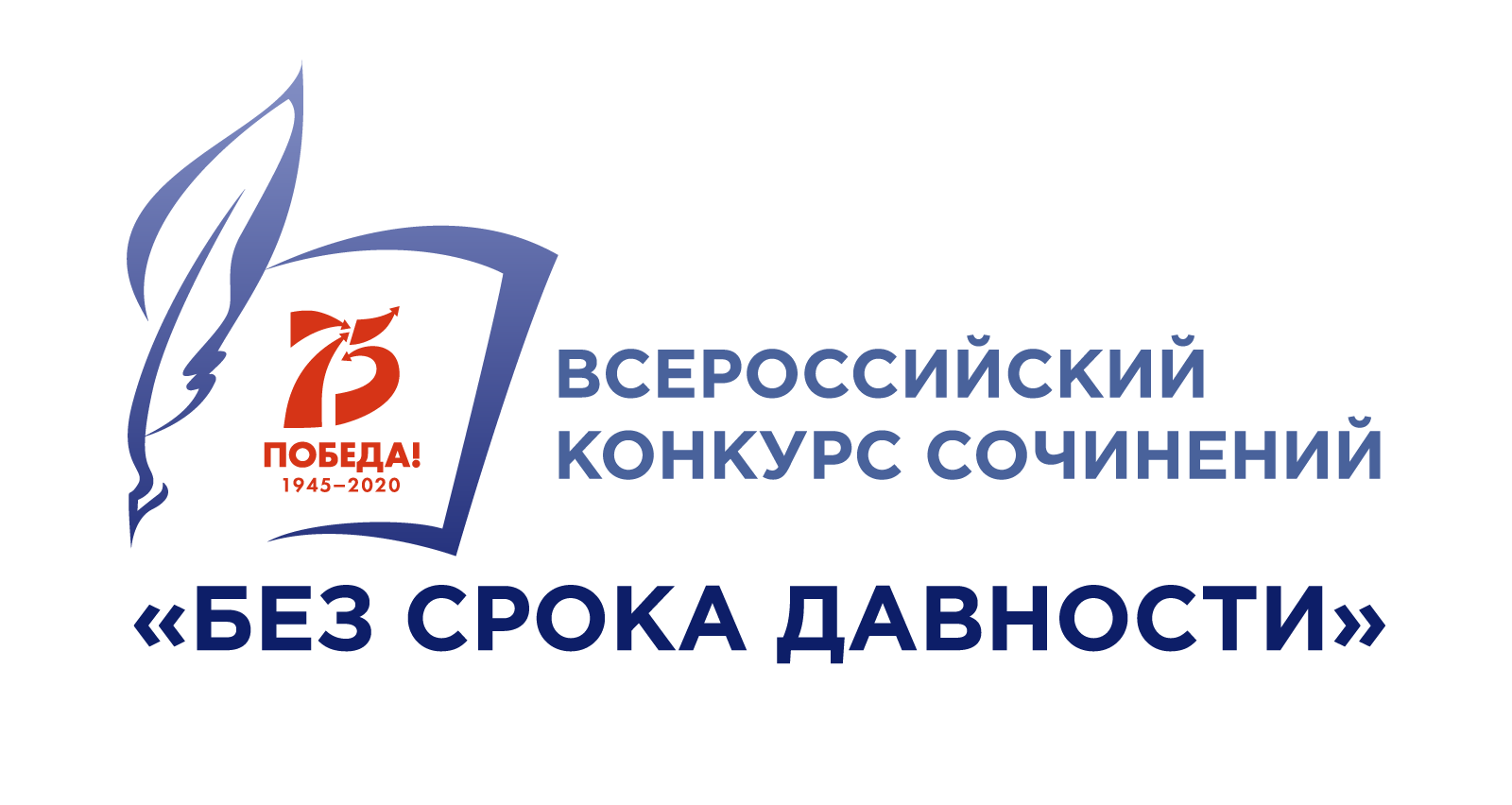 КОНКУРСНАЯ РАБОТАСубъект Российской Федерации:  Тверская областьГород (населенный пункт):Красный ХолмПолное название образовательной организации:МБОУ «Краснохолмская сош № 1»Участник конкурса:КожевниковаЕкатеринаАндреевнаКласс, курс обучения участника:11 классТема сочинения:Навсегда в моем сердце…Жанр сочинения:рассказ